Fler energiinvesteringar till hushållen Framöver behövs fler flexibla sätt för hushållen att genomföra energiinvesteringar än via direkta subventioner. I takt med att det ekonomiska handlingsutrymmet minskar vore det viktigt att landskapsregeringen använder andra verktyg för att uppnå målsättningarna.Genom att borga för energiinvesteringslån skulle räntan bli lägre och investeringen mer förmånlig för hushållen. Inriktning på denna stödtyp skulle vara hushållens energireparationer, konvertering av uppvärmningssätt, produktion av förnybar el och lösningar för hållbara transporter.FÖRSLAGMoment: 71500 Stöd för byggnadsrelaterade åtgärder (R) (s. 18)Ändring av anslag: -Momentmotivering: Följande sista stycke läggs till:“För att ytterligare flexibelt stimulera hushållens energiomställning i ett läge då energipriserna kan komma att fortsättningsvis fluktuera samtidigt som trycket ökar på de offentliga finanserna krävs nya tillvägagångssätt i stödpolitiken. Landskapsregeringen tar fram tydliga stödvillkor för en landskapsborgen för energiinvesteringslån riktat till hushåll.”Mariehamn den 14 april 2023Alfons Röblom 		Simon Holmström		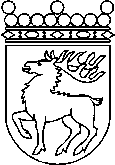 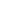 Ålands lagtingBUDGETMOTION nr 107/2022-2023BUDGETMOTION nr 107/2022-2023Lagtingsledamot DatumAlfons Röblom mfl2023-04-14Till Ålands lagtingTill Ålands lagtingTill Ålands lagtingTill Ålands lagtingTill Ålands lagting